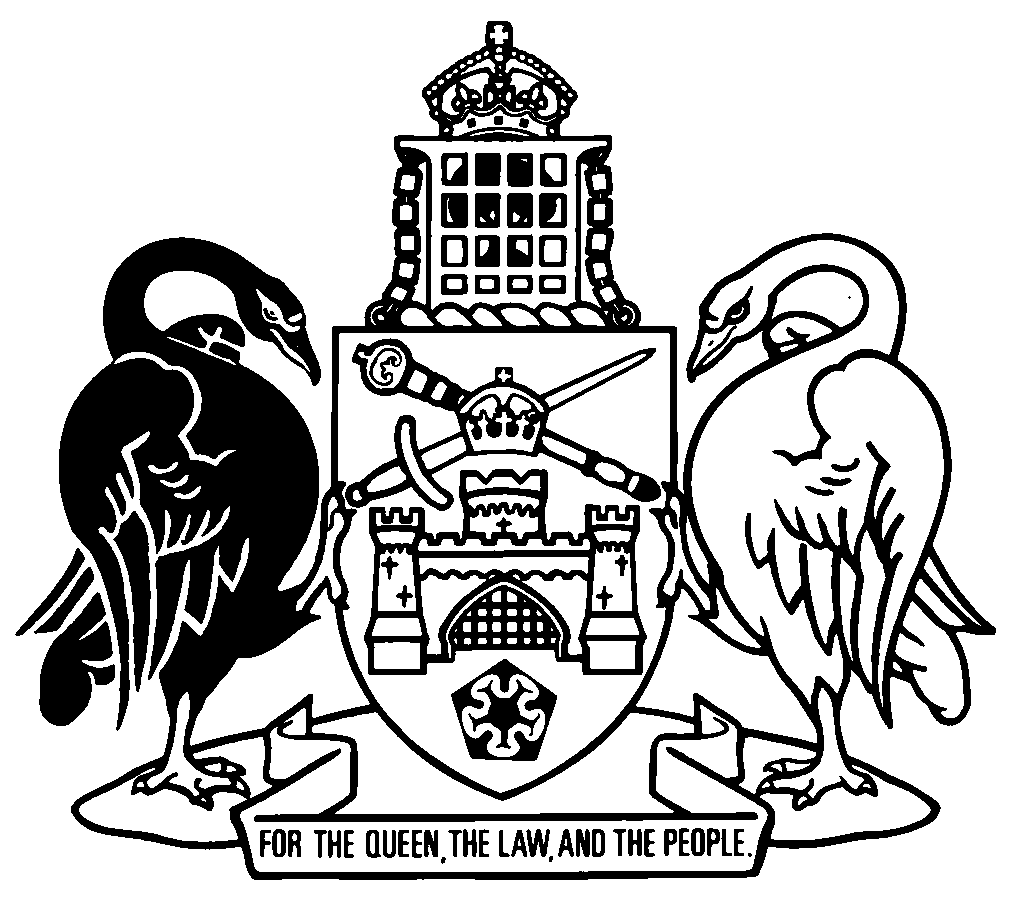 Australian Capital TerritoryCOVID-19 Emergency Response Act 2020    A2020-11Republication No 1Effective:  8 April 2020 – 13 May 2020Republication date: 8 April 2020Act not amendedAbout this republicationThe republished lawThis is a republication of the COVID-19 Emergency Response Act 2020 (including any amendment made under the Legislation Act 2001, part 11.3 (Editorial changes)) as in force on 8 April 2020.  It also includes any commencement, repeal or expiry affecting this republished law.  The legislation history and amendment history of the republished law are set out in endnotes 3 and 4. Kinds of republicationsThe Parliamentary Counsel’s Office prepares 2 kinds of republications of ACT laws (see the ACT legislation register at www.legislation.act.gov.au):authorised republications to which the Legislation Act 2001 appliesunauthorised republications.The status of this republication appears on the bottom of each page.Editorial changesThe Legislation Act 2001, part 11.3 authorises the Parliamentary Counsel to make editorial amendments and other changes of a formal nature when preparing a law for republication.  Editorial changes do not change the effect of the law, but have effect as if they had been made by an Act commencing on the republication date (see Legislation Act 2001, s 115 and s 117).  The changes are made if the Parliamentary Counsel considers they are desirable to bring the law into line, or more closely into line, with current legislative drafting practice.  This republication does not include amendments made under part 11.3 (see endnote 1).Uncommenced provisions and amendmentsIf a provision of the republished law has not commenced, the symbol  U  appears immediately before the provision heading.  Any uncommenced amendments that affect this republished law are accessible on the ACT legislation register (www.legislation.act.gov.au). For more information, see the home page for this law on the register.ModificationsIf a provision of the republished law is affected by a current modification, the symbol  M  appears immediately before the provision heading.  The text of the modifying provision appears in the endnotes.  For the legal status of modifications, see the Legislation Act 2001, section 95.PenaltiesAt the republication date, the value of a penalty unit for an offence against this law is $160 for an individual and $810 for a corporation (see Legislation Act 2001, s 133).Australian Capital TerritoryCOVID-19 Emergency Response Act 2020Contents	Page	1	Name of Act	2	3	Reports for Legislative Assembly	2Endnotes		5	1	About the endnotes	5	2	Abbreviation key	5	3	Legislation history	6	4	Amendment history	6Australian Capital TerritoryCOVID-19 Emergency Response Act 2020An Act to provide for emergency measures in response to the COVID-19 emergency, and for other purposes1	Name of ActThis Act is the COVID-19 Emergency Response Act 2020.3	Reports for Legislative Assembly	(1)	For each month that a COVID-19 declaration is in force, the responsible Minister for a COVID-19 measure must prepare a report for the Legislative Assembly on the application of the measure.	(2)	The Minister must present the report to the Legislative Assembly—	(a)	1 month after the end of the month to which the report applies; or	(b)	if the 1-month period coincides with part of the pre-election period for a general election of members of the Assembly—on the second sitting day after the election is held.	(3)	If a report to which subsection (2) (a) applies has not been presented to the Legislative Assembly before the last 7 days of the 1-month period, and there are no sitting days of the Legislative Assembly during those 7 days—	(a)	the responsible Minister must give the report, and a copy for each member of the Legislative Assembly, to the Speaker before the end of the 1-month period; and	(b)	the Speaker must arrange for a copy of the report to be given to each member of the Legislative Assembly on the day the responsible Minister gives it to the Speaker; and	(c)	the responsible Minister must present the report to the Legislative Assembly—	(i)	on the next sitting day after the end of the 1-month period; or	(ii)	if the next sitting day is the first meeting of the Legislative Assembly after a general election of members of the Assembly—on the second sitting day after the election.	(4)	In this section:COVID-19 measure means an amendment mentioned in schedule 1 as passed.Note	In the Act as passed, schedule 1 (COVID-19 emergency response—Amendments) contained amendments of the following legislation:Children and Young People Act 2008Corrections Management Act 2007Crimes (Sentence Administration) Act 2005Crimes (Sentencing) Act 2005Evidence (Miscellaneous Provisions) Act 1991Family Violence Act 2016Financial Management Act 1996Firearms Act 1996Gaming Machine Act 2004Gaming Machine Regulation 2004Leases (Commercial and Retail) Act 2001Long Service Leave Act 1976Long Service Leave (Portable Schemes) Act 2009Medicines, Poisons and Therapeutic Goods Regulation 2008Official Visitor Act 2012Personal Violence Act 2016Prohibited Weapons Act 1996Residential Tenancies Act 1997Supreme Court Act 1933Working with Vulnerable People (Background Checking) Act 2011.pre-election period—see the Electoral Act 1992, dictionary. responsible Minister, for a COVID-19 measure, means the Minister allocated responsibility for the Act in which the measure is made under the administrative arrangements under the Public Sector Management Act 1994.Speaker includes—	(a)	if the Speaker is unavailable—the Deputy Speaker; and	(b)	if both the Speaker and Deputy Speaker are unavailable—the clerk of the Legislative Assembly.unavailable—the Speaker or Deputy Speaker is unavailable if—	(a)	he or she is absent from duty; or	(b)	there is a vacancy in the office of Speaker or Deputy Speaker.Endnotes1	About the endnotesAmending and modifying laws are annotated in the legislation history and the amendment history.  Current modifications are not included in the republished law but are set out in the endnotes.Not all editorial amendments made under the Legislation Act 2001, part 11.3 are annotated in the amendment history.  Full details of any amendments can be obtained from the Parliamentary Counsel’s Office.Uncommenced amending laws are not included in the republished law.  The details of these laws are underlined in the legislation history.  Uncommenced expiries are underlined in the legislation history and amendment history.If all the provisions of the law have been renumbered, a table of renumbered provisions gives details of previous and current numbering.  The endnotes also include a table of earlier republications.2	Abbreviation key3	Legislation historyCOVID-19 Emergency Response Act 2020 A2020-11notified LR 7 April 2020s 1, s 2 commenced 7 April 2020 (LA s 75 (1))amdt 1.35 commenced 8 April 2020 (s 2 (2))remainder commenced 8 April 2020 (s 2 (1))4	Amendment historyCommencements 2	om LA s 89 (4)Legislation amendeds 4	om LA s 89 (3)COVID-19 emergency response—Amendmentssch 1	om LA s 89 (3)©  Australian Capital Territory 2020A = ActNI = Notifiable instrumentAF = Approved formo = orderam = amendedom = omitted/repealedamdt = amendmentord = ordinanceAR = Assembly resolutionorig = originalch = chapterpar = paragraph/subparagraphCN = Commencement noticepres = presentdef = definitionprev = previousDI = Disallowable instrument(prev...) = previouslydict = dictionarypt = partdisallowed = disallowed by the Legislative r = rule/subruleAssemblyreloc = relocateddiv = divisionrenum = renumberedexp = expires/expiredR[X] = Republication NoGaz = gazetteRI = reissuehdg = headings = section/subsectionIA = Interpretation Act 1967sch = scheduleins = inserted/addedsdiv = subdivisionLA = Legislation Act 2001SL = Subordinate lawLR = legislation registersub = substitutedLRA = Legislation (Republication) Act 1996underlining = whole or part not commencedmod = modified/modificationor to be expired